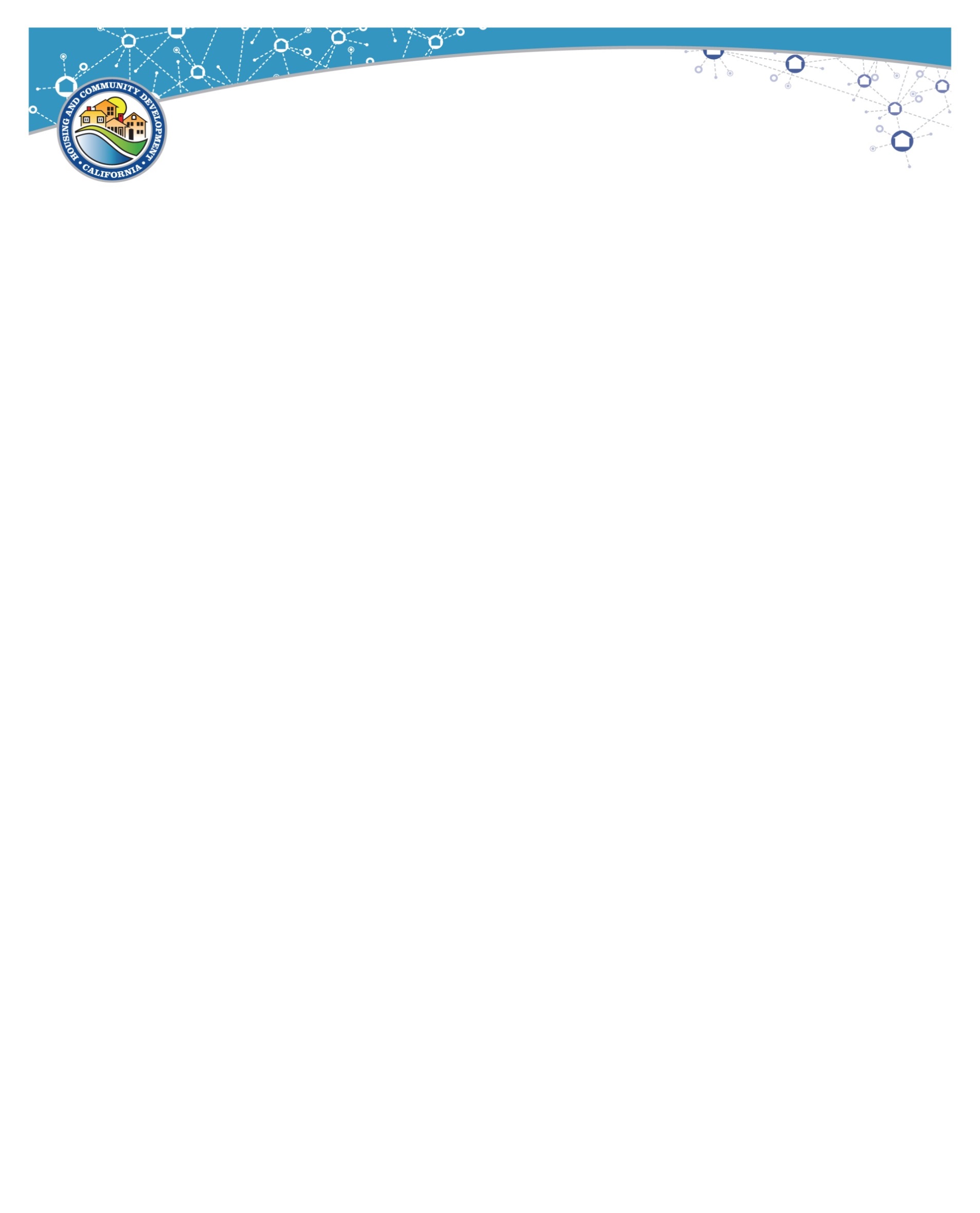 STATE OF CALIFORNIA HOME PROGRAM	
SUBSIDY LIMITS PER UNIT 
(All limits are effective June 4, 2018)Pursuant to federal HOME requirements discussed at: Notice-CPD-15-003-Interim-Policy-on-Maximum-Per-Unit-Subsidy-Limits-for-the-Home-Program.pdf, the per-unit subsidy limits for most counties will be capped at 240% of the current base limit approved by Congress. The limits in the table above reflect these changes, where applicable, and are subject to change pending additional HUD guidance.COUNTY NAMEO-BDR1-BDR2-BDR3-BDR4-BDRAll Counties in California will use the following HOME Program Subsidy Limits$147,074$168,600$205,017$265,228$291,136